关于德化紫洋陶瓷科技文化产业园控制性详细规划修编公示为进一步优化紫洋陶瓷科技文化产业园用地布局及配套设施规划，根据《福建省城市控制性详细规划管理暂行办法》等有关规定对德化紫洋陶瓷科技文化产业园控制性详细规划进行修编，并委托福建省林业勘察设计院编制德化紫洋陶瓷科技文化产业园控制性详细规划修编报告。根据《福建省实施〈中华人民共和国城乡规划法〉办法》规定，现将规划调整前后的控制性详细规划予以公示。自本公示公布之日起30日内（2021年9月26日至2021年10月25日），如有意见与建议，请书面反馈至我局。联系地址：德化县自然资源局规划股联系电话：23521000                            德化县自然资源局2021年9月26日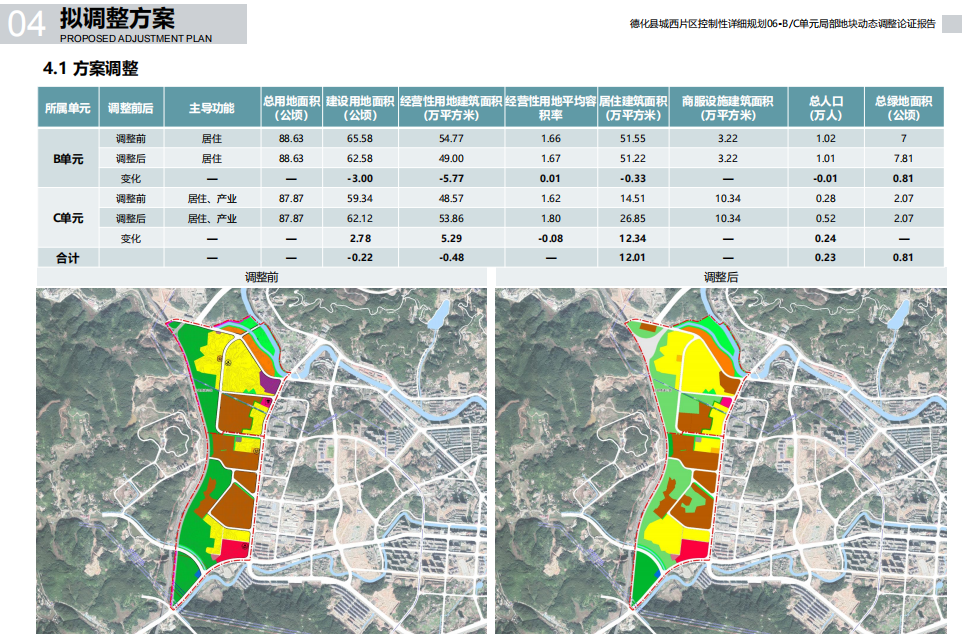 